Literacy:*These vary slightly depending on level, but most of us will be able to:Develop our phonic knowledge of Gaelic.Begin/Continue to work on blending phonic sounds. Use sight words, phonics, and context clues to help when reading a piece of text.Use different of recording my experiences and feelings. Find the main idea of the text.Discuss the characters and setting of a given text.Make predictions from a text.Write a story using capital letters and full stops.Add detail and length to my writing. Check my writing makes sense. Numeracy: *These vary slightly depending on level, but most of us will be able:To use appropriate Gaelic numerical names and terms.To identify numbers from 0-100.To count on and back from a given number from 0 to 100.To count in 10s to 100.To apply knowledge of odd and even numbers in different contexts.To begin to count and group in 2s, 5s and 10s.To add and subtract a single digit from another single digit.To identify number bonds to 10.To find the difference between two numbers using a number line. To investigate, name, and describe 2D shapes.  To create tiling patterns using 2D shapes. To identify patterns in a variety of contexts. To create and continue patterns in a variety of mediums. Numeracy: *These vary slightly depending on level, but most of us will be able:To use appropriate Gaelic numerical names and terms.To identify numbers from 0-100.To count on and back from a given number from 0 to 100.To count in 10s to 100.To apply knowledge of odd and even numbers in different contexts.To begin to count and group in 2s, 5s and 10s.To add and subtract a single digit from another single digit.To identify number bonds to 10.To find the difference between two numbers using a number line. To investigate, name, and describe 2D shapes.  To create tiling patterns using 2D shapes. To identify patterns in a variety of contexts. To create and continue patterns in a variety of mediums. Health & Wellbeing:We are learning:To express my feelings and be able to talk about them.To use strategies learnt to support me in challenging times.To recognise how another person feels in different scenarios. To develop skills and techniques to improve my level of fitness.To follows rules in different games.To take on different roles in different games.To take part in different games.To follow the routines of the class and the school. Contexts for Learning: We are learning: About festivals and celebrations which take place this time of year. That different people have different beliefs and traditions around the world.The importance of celebrations, festivals, and customs in people’s lives. To be respectful and inclusive of others. How the ideas of ‘light’ and ‘darkness’ are important to people. Contexts for Learning: We are learning: About festivals and celebrations which take place this time of year. That different people have different beliefs and traditions around the world.The importance of celebrations, festivals, and customs in people’s lives. To be respectful and inclusive of others. How the ideas of ‘light’ and ‘darkness’ are important to people. Other Events:Other Events: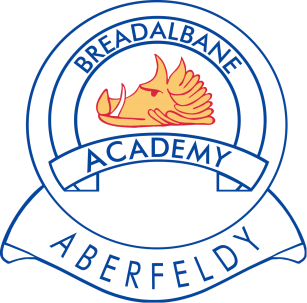 